
БРОВАРСЬКА РАЙОННА РАДАКИЇВСЬКОЇ ОБЛАСТІП Р О Т О К О Лзасідання 27 чергової сесії Броварської районної ради VІІІ скликання від 15 червня 2023 року                                                                                                            м. БровариУ роботі 27 чергової сесії Броварської районної ради VІІІ скликання взяли участь: - Майбоженко Володимир Володимирович, голова Броварської районної державної (військової) адміністрації;-  Дорошенко Олексій Олександрович, перший заступник голови Броварської районної державної адміністрації.Веде сесію:Гришко Сергій Миколайович - голова Броварської районної ради VІІІ скликання.Затвердження порядку денного:Всього депутатів   - 42Було присутніх      - 29Виступив:Гришко Сергій Миколайович, голова Броварської районної ради,  повідомив, що у залі зареєструвались 27 депутатів та запропонував розпочати засідання 27 чергової сесії. Головуючий поставив дану пропозицію на голосування.Проведення процедури поіменного голосування.Голосували:«За» - 27; «проти» - 0 ; «утримались» - 0; «не голосували» - 0.Протокол поіменного голосування додається.Вирішили:Пропозицію прийнято більшістю голосів.Головуючий оголосив 27 чергову сесію Броварської районної ради VІІІ скликання відкритою.(Звучить Гімн України) На сесії присутні:Максименко Тетяна Іванівна, член Броварської районної територіальної виборчої комісії; керівники управлінь, відділів райдержадміністрації;представники  засобів масової інформації.Виступили:Головуючий надав слово Максименко Тетяні Іванівні, члену Броварської районної територіальної виборчої комісії.Тетяна Максименко, член Броварської районної територіальної виборчої комісії, ознайомила присутніх з Постановами Броварської районної територіальної виборчої комісії Київської області від 01 червня 2023 року № 87, № 88. (Постанови додаються).Аджапашвілі Лідія Миколаївна та Москаленко Олексій Вікторович, депутати районної ради, прийняли Присягу депутата.В залі зареєструвались 29 депутатів.Гришко Сергій Миколайович, голова Броварської районної ради, повідомив, що відповідно до розпорядження від 02 червня 2023 року № 31 скликана 27 чергова сесія Броварської районної ради VІІІ скликання і запропонував прийняти за основу порядок денний:Про хід виконання районної Програми соціально-економічного, культурного і духовного розвитку Броварського району на 2023 рік за І квартал.Про хід виконання Програми забезпечення діяльності Броварської районної організації ветеранів війни і праці, Збройних сил, правоохоронних органів на 2021-2025 роки.Про виконання районною державною адміністрацією повноважень, делегованих районною радою з питань сприяння відродженню осередків традиційної народної творчості, національно-культурних традицій населення, роботі творчих спілок національно-культурних товариств, асоціацій, інших громадських та неприбуткових організацій, які діють у сфері культури. Про хід виконання районною державною адміністрацією повноважень, делегованих районною радою щодо забезпечення відповідно до законодавства розвитку науки, усіх видів освіти. Про виконання районною державною адміністрацією повноважень, делегованих районною радою з підготовки питань про визначення у встановленому законом порядку території, вибір, вилучення (викуп) і надання землі для містобудівних потреб, визначених містобудівною документацією.Про хід виконання районною державною адміністрацією повноважень делегованих районною радою з питань затвердження маршрутів і графіків руху місцевого пасажирського транспорту незалежно від форм власності, узгодження цих питань стосовно транзитного пасажирського транспорту.Про хід виконання районною державною адміністрацією повноважень делегованих районною радою з питань залучення в порядку, встановленому законом, підприємств, установ та організацій, які не належать до комунальної власності, до участі в обслуговуванні населення відповідної території, координація цієї роботи. Про присвоєння звання «Почесний громадянин Броварського району».Про передачу земельних ділянок із спільної власності територіальних громад сіл, селищ, міст Броварського району у комунальну власність Згурівської селищної ради.Про внесення змін до рішення сесії районної ради від 29.07.2021 року № 140-12-позач.-VIII «Про затвердження списку присяжних Баришівського районного суду Київської області».Про внесення змін до Програми організації Територіальної оборони  в Броварському районі на 2021-2023 роки, в новій редакції.Різне.Кутовий І.І. повідомив про конфлікт інтересів.Проведення процедури поіменного голосування.Голосували:«За» - 29 ; «проти» - 0 ; «утримались» - 0; «не голосували» - 0.Протокол поіменного голосування додається.Вирішили:Порядок денний прийнято за основу.Головуючий поставив на голосування пропозицію спільного засідання постійних комісій з питань комунальної власності і з питань регламенту, депутатської етики, законності та правопорядку та   Президії районної ради про включення до порядку денного питання «про затвердження звільнення директора Комунального підприємства «Броварське районне виробниче управління об’єднання шкільних їдалень» Броварської районної ради Київської області».Проведення процедури поіменного голосування.Голосували:«За» - 28 ; «проти» - 0 ; «утримались» - 1 «не голосували» - 0.Протокол поіменного голосування додається.Вирішили:Пропозицію  прийнято більшістю голосів.Головуючий поставив на голосування пропозицію спільного засідання постійних комісій з питань бюджету, фінансів, соціально-економічного розвитку і з питань екології та охорони навколишнього середовища та  Президії районної ради про включення до порядку денного питання «Про звернення до Міністерства розвитку громад, територій та
інфраструктури України щодо внесення до річного плану шляхових робіт на внутрішніх водних шляхах
днопоглиблювальні роботи річки Десна на території Броварського району Київської області».Проведення процедури поіменного голосування.Голосували:«За» - 28 ; «проти» - 0 ; «утримались» - 1 «не голосували» - 0.Протокол поіменного голосування додається.Вирішили:Пропозицію  прийнято більшістю голосів.Головуючий поцікавився чи будуть інші пропозиції або зауваження до запропонованого порядку денного (не надійшли) та запропонував затвердити порядок денний в цілому:Про хід виконання районної Програми соціально-економічного, культурного і духовного розвитку Броварського району на 2023 рік за І квартал.Про хід виконання Програми забезпечення діяльності Броварської районної організації ветеранів війни і праці, Збройних сил, правоохоронних органів на 2021-2025 роки.Про виконання районною державною адміністрацією повноважень, делегованих районною радою з питань сприяння відродженню осередків традиційної народної творчості, національно-культурних традицій населення, роботі творчих спілок національно-культурних товариств, асоціацій, інших громадських та неприбуткових організацій, які діють у сфері культури. Про хід виконання районною державною адміністрацією повноважень, делегованих районною радою щодо забезпечення відповідно до законодавства розвитку науки, усіх видів освіти.Про виконання районною державною адміністрацією повноважень, делегованих районною радою з підготовки питань про визначення у встановленому законом порядку території, вибір, вилучення (викуп) і надання землі для містобудівних потреб, визначених містобудівною документацією.Про хід виконання районною державною адміністрацією повноважень делегованих районною радою з питань затвердження маршрутів і графіків руху місцевого пасажирського транспорту незалежно від форм власності, узгодження цих питань стосовно транзитного пасажирського транспорту.Про хід виконання районною державною адміністрацією повноважень делегованих районною радою з питань залучення в порядку, встановленому законом, підприємств, установ та організацій, які не належать до комунальної власності, до участі в обслуговуванні населення відповідної території, координація цієї роботи. Про присвоєння звання «Почесний громадянин Броварського району».Про передачу земельних ділянок із спільної власності територіальних громад сіл, селищ, міст Броварського району у комунальну власність Згурівської селищної ради.Про внесення змін до рішення сесії районної ради від 29.07.2021 року № 140-12-позач.-VIII «Про затвердження списку присяжних Баришівського районного суду Київської області».Про внесення змін до Програми організації Територіальної оборони  в Броварському районі на 2021-2023 роки, в новій редакції.про затвердження звільнення директора Комунального підприємства «Броварське районне виробниче управління об’єднання шкільних їдалень» Броварської районної ради Київської області.Про звернення до Міністерства розвитку громад, територій та інфраструктури України щодо внесення до річного плану шляхових робіт на внутрішніх водних шляхах днопоглиблювальні роботи річки Десна на території Броварського району Київської областіРізне.Проведення процедури поіменного голосування.Голосували:«За» - 28; «проти» - 0; «утримались» - 1; «не голосували» - 0.Протокол поіменного голосування додається.Вирішили:Порядок денний прийнято в цілому.Головуючий запропонував затвердити регламент проведення засідання: для доповіді – до 5 хв.;для виступу – до 3 хв.;для репліки – до 1 хв. поцікавився чи будуть інші пропозиції (не надійшли) та поставив на голосування дану пропозицію.Проведення процедури поіменного голосування.Голосували:«За» - 28 ; «проти» - 0 ; «утримались» - 0;«не голосували» - 1.Протокол поіменного голосування додається.Вирішили:Затвердити регламент проведення засідання. 1.Слухали:Про хід виконання районної Програми соціально-економічного, культурного і духовного розвитку Броварського району на 2023 рік за І квартал.Головуючий запросив до співдоповіді Дяченка Р.М.Співдоповідав:Дяченко Роман Миколайович, голова постійної комісії з питань бюджету, фінансів, соціально-економічного розвитку, повідомив, що на спільному засіданні постійних комісій було розглянуто дане питання та рекомендовано проект рішення підтримати.Головуючий поставив на голосування проект рішення.Проведення процедури поіменного голосування.Голосували:«За» - 29 ; «проти» - 0; «утримались» - 0; «не голосували» - 0.Протокол поіменного голосування додається.Вирішили:Прийняти рішення сесії районної ради                           № 305-27-VІІІ (додається).2.Слухали:Про хід виконання Програми забезпечення діяльності Броварської районної організації ветеранів війни і праці, Збройних сил, правоохоронних органів на 2021-2025 роки.Головуючий запросив до співдоповіді Кутового І.І. Співдоповідав:Кутовий Іван Іванович, заступник голови постійної   комісії з питань освіти, культури, сім’ї, молоді та спорту, охорони здоров’я та соціального захисту, повідомив, що на спільному засіданні постійних комісій було розглянуто дане питання та рекомендовано проект рішення підтримати.Головуючий поставив на голосування проект рішення.Проведення процедури поіменного голосування.Голосували:«За» - 28 ; «проти» -0 ; «утримались» - 0; «не голосували» - 1.Протокол поіменного голосування додається.Вирішили:Прийняти рішення сесії районної ради                           № 306-27-VІІІ (додається).3.Слухали:Про виконання районною державною адміністрацією повноважень, делегованих районною радою з питань сприяння відродженню осередків традиційної народної творчості, національно-культурних традицій населення, роботі творчих спілок національно-культурних товариств, асоціацій, інших громадських та неприбуткових організацій, які діють у сфері культури. Головуючий запросив до співдоповіді Кутового І.І. Співдоповідав:Кутовий Іван Іванович, заступник голови постійної   комісії з питань освіти, культури, сім’ї, молоді та спорту, охорони здоров’я та соціального захисту, повідомив, що на спільному засіданні постійних комісій було розглянуто дане питання та рекомендовано проект рішення підтримати.Головуючий поставив на голосування проект рішення.Проведення процедури поіменного голосування.Голосували:«За» - 29 ; «проти» - 0 ; «утримались» - 0; «не голосували» - 0.Протокол поіменного голосування додається.Вирішили:Прийняти рішення сесії районної ради                           № 307-27-VІІІ (додається).4.Слухали:Про хід виконання районною державною адміністрацією повноважень, делегованих районною радою щодо забезпечення відповідно до законодавства розвитку науки, усіх видів освіти.Головуючий запросив до співдоповіді Кутового І.І. Співдоповідав:Кутовий Іван Іванович, заступник голови постійної   комісії з питань освіти, культури, сім’ї, молоді та спорту, охорони здоров’я та соціального захисту, повідомив, що на спільному засіданні постійних комісій було розглянуто дане питання та рекомендовано проект рішення підтримати.Виступили:Короленко О.С.,депутат районної ради, порушив питання щодо забезпечення вчителями Броварські міські школи.Головуючий поставив на голосування проект рішення.Проведення процедури поіменного голосування.Голосували:«За» - 29; «проти» - 0 ; «утримались» - 0; «не голосували» - 0.Протокол поіменного голосування додається.Вирішили:Прийняти рішення сесії районної ради                           № 308-27-VІІІ (додається).5.Слухали:Про виконання районною державною адміністрацією повноважень, делегованих районною радою з підготовки питань про визначення у встановленому законом порядку території, вибір, вилучення (викуп) і надання землі для містобудівних потреб, визначених містобудівною документацією.Головуючий запросив до співдоповіді Андрєєва В.О. Співдоповідав:Андрєєв Василь Олександрович, голова постійної   комісії з питань архітектури, будівництва, житлово-комунального господарства, транспорту та зв’язку, повідомив, що постійна комісія розглянула дане питання на своєму засіданні та рекомендує проект рішення підтримати.Головуючий поставив на голосування проект рішення.Проведення процедури поіменного голосування.Голосували:«За» - 29 ; «проти» - 0 ; «утримались» - 0; «не голосували» - 0.Протокол поіменного голосування додається.Вирішили:Прийняти рішення сесії районної ради                           № 309-27-VІІІ (додається).6.Слухали:Про хід виконання районною державною адміністрацією повноважень делегованих районною радою з питань затвердження маршрутів і графіків руху місцевого пасажирського транспорту незалежно від форм власності, узгодження цих питань стосовно транзитного пасажирського транспорту.Головуючий запросив до співдоповіді Андрєєва В.О. Співдоповідав:Андрєєв Василь Олександрович, голова постійної   комісії з питань архітектури, будівництва, житлово-комунального господарства, транспорту та зв’язку, повідомив, що постійна комісія розглянула дане питання на своєму засіданні та рекомендує проект рішення підтримати.Виступили:Короленко О.С., Гайдученко М.Л., Андрєєв В.О. взяли участь в обговоренні даного питання.Головуючий поставив на голосування проект рішення.Проведення процедури поіменного голосування.Голосували:«За» - 29 ; «проти» - 0 ; «утримались» - 0; «не голосували» - 0.Протокол поіменного голосування додається.Вирішили:Прийняти рішення сесії районної ради                           № 310-27-VІІІ (додається).7.Слухали:Про хід виконання районною державною адміністрацією повноважень делегованих районною радою з питань залучення в порядку, встановленому законом, підприємств, установ та організацій, які не належать до комунальної власності, до участі в обслуговуванні населення відповідної території, координація цієї роботи. Головуючий запросив до співдоповіді Теплюка М.М. Співдоповідав:Теплюк Микола Маркович, голова постійної   комісії з питань промисловості, інформатизації, підтримки підприємництва, інвестицій та міжнародних зв’язків, повідомив, що на спільному засіданні постійних комісій було розглянуто дане питання та рекомендовано проект рішення підтримати.Головуючий поставив на голосування проект рішення.Проведення процедури поіменного голосування.Голосували:«За» - 29 ; «проти» - 0 ; «утримались» - 0; «не голосували» - 0.Протокол поіменного голосування додається.Вирішили:Прийняти рішення сесії районної ради                           № 311-27-VІІІ (додається).8.Слухали:Про присвоєння звання «Почесний громадянин Броварського району».Головуючий запросив до співдоповіді Хаменушка Р.В. Співдоповідав:Хаменушко Роман Володимирович,  голова постійної комісії з питань регламенту, депутатської етики, законності та правопорядку, повідомив, що на спільному засіданні постійних комісій було розглянуто дане питання та рекомендовано проект рішення підтримати.Виступили:Короленко О.С., Дорошенко О.О., Майбоженко В.В., Сербін О.В., Кравченко А.В., Гришко С.М.,        Матісько В.Г. взяли участь в обговоренні даного питання.Головуючий поставив на голосування проект рішення.Проведення процедури поіменного голосування.Голосували:«За» - 27 ; «проти» - 1 ; «утримались» - 1; «не голосували» - 0.Протокол поіменного голосування додається.Вирішили:Прийняти рішення сесії районної ради                           № 312-27-VІІІ (додається).9.Слухали:Про передачу земельних ділянок із спільної власності територіальних громад сіл, селищ, міст Броварського району у комунальну власність Згурівської селищної ради.Головуючий запросив до співдоповіді Сіверську О.П.Співдоповідала:Сіверська Олена Павлівна, член постійної комісії з питань земельних відносин, агропромислового розвитку, повідомила, що постійна комісія розглянула дане питання на своєму засіданні та рекомендує проект рішення підтримати з доповненням, а саме включивши земельну ділянку площею 2,0000 га, кадастровий номер 3221955100:12:001:0018.Головуючий поставив на голосування проект рішення за основу.Проведення процедури поіменного голосування.Голосували:«За» - 28 ; «проти» - 0 ; «утримались» - 0; «не голосували» - 1.Протокол поіменного голосування додається.Вирішили:Прийняти проект рішення за основу.Головуючий поставив на голосування пропозицію про внесення змін до проекту рішення, а саме про включення до нього земельної ділянки площею
2 га, кадастровий номер 3221955100:12:001:0018.Проведення процедури поіменного голосування.Голосували:«За» - 29 ; «проти» - 0 ; «утримались» - 0; «не голосували» - 0.Протокол поіменного голосування додається.Вирішили:Прийняти пропозицію одноголосно.Головуючий поставив на голосування проект рішення в цілому.Проведення процедури поіменного голосування.Голосували:«За» - 29 ; «проти» - 0 ; «утримались» - 1; «не голосували» - 0.Протокол поіменного голосування додається.Вирішили:Прийняти рішення сесії районної ради                           № 313-27-VІІІ (додається).10.Слухали:Про внесення змін до рішення сесії районної ради від 29.07.2021 року № 140-12-позач.-VIII «Про затвердження списку присяжних Баришівського районного суду Київської області».Головуючий запросив до співдоповіді Хаменушка Р.В. Співдоповідав:Хаменушко Роман Володимирович,  голова постійної комісії з питань регламенту, депутатської етики, законності та правопорядку, повідомив, що на спільному засіданні постійних комісій було розглянуто дане питання та рекомендовано проект рішення підтримати.Кутовий І.І. повідомив про конфлікт інтересів.Головуючий поставив на голосування проект рішення.Проведення процедури поіменного голосування.Голосували:«За» - 28 ; «проти» - 0 ; «утримались» - 0; «не голосували» - 1.Протокол поіменного голосування додається.Вирішили:Прийняти рішення сесії районної ради                           № 314-27-VІІІ (додається).11.Слухали:Про внесення змін до Програми організації Територіальної оборони  в Броварському районі на 2021-2023 роки, в новій редакції.Головуючий запросив до співдоповіді Хаменушка Р.В. Співдоповідав:Хаменушко Роман Володимирович,  голова постійної комісії з питань регламенту, депутатської етики, законності та правопорядку, повідомив, що на спільному засіданні постійних комісій було розглянуто дане питання та рекомендовано проект рішення підтримати.Виступили:Короленко О.С., Гришко С.М., Матісько В.Г. взяли участь в обговоренні даного питання.Головуючий поставив на голосування проект рішення.Проведення процедури поіменного голосування.Голосували:«За» - 28 ; «проти» - 0 ; «утримались» - 1; «не голосували» - 0.Протокол поіменного голосування додається.Вирішили:Прийняти рішення сесії районної ради                           № 315-27-VІІІ (додається).12.Слухали:про затвердження звільнення директора Комунального підприємства «Броварське районне виробниче управління об’єднання шкільних їдалень» Броварської районної ради Київської області.Головуючий запросив до співдоповіді Хаменушка Р.В. Співдоповідав:Хаменушко Роман Володимирович,  голова постійної комісії з питань регламенту, депутатської етики, законності та правопорядку, повідомив, що на спільному засіданні постійних комісій було розглянуто дане питання та рекомендовано проект рішення підтримати.Виступили:Короленко О.С., Шульга В.Є. взяли участь в обговоренні даного питання.Головуючий поставив на голосування проект рішення.Проведення процедури поіменного голосування.Голосували:«За» - 29 ; «проти» - 0 ; «утримались» - 0; «не голосували» - 0.Протокол поіменного голосування додається.Вирішили:Прийняти рішення сесії районної ради                           № 316-27-VІІІ (додається).13.Слухали:про звернення до Міністерства розвитку громад, територій та інфраструктури України щодо внесення до річного плану шляхових робіт на внутрішніх водних шляхах днопоглиблювальні роботи річки Десна на території Броварського району Київської області Головуючий запросив до співдоповіді Дяченка Р.М.Співдоповідав:Дяченко Роман Миколайович, голова постійної комісії з питань бюджету, фінансів, соціально-економічного розвитку, повідомив, що на спільному засіданні постійних комісій було розглянуто дане питання та рекомендовано проект рішення підтримати.Головуючий поставив на голосування проект рішення.Проведення процедури поіменного голосування.Голосували:«За» - 29 ; «проти» - 0 ; «утримались» - 0; «не голосували» - 0.Протокол поіменного голосування додається.Вирішили:Прийняти рішення сесії районної ради                           № 317-27-VІІІ (додається).14.Різне.Виступили:Майбоженко В.В., голова Броварської районної державної (військової) адміністрації, проінформував про проведенні наради щодо евакуації людей у разі надзвичайної ситуації на Київській ГЕС.Головуючий зазначив, що порядок денний                        27 чергової сесії Броварської районної ради Київської області VІІІ скликання вичерпано та оголосив пленарне засідання закритим. (Звучить Гімн України).Голова радиСергій ГРИШКОСекретаріат сесіїВіра МАТІСЬКООксана СУХОВЄЄВА Катерина САМОЙЛЕНКО 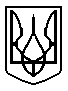 